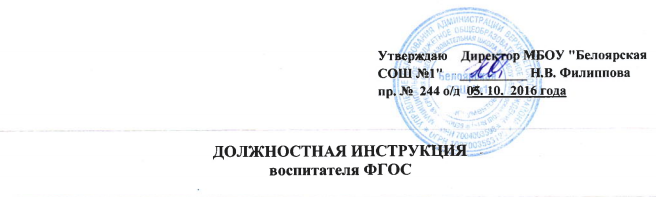 1. ОБЩИЕ ПОЛОЖЕНИЯНастоящая должностная инструкция разработана на основе тарифно-квалификационной характеристики воспитателя. Воспитатель назначается  и освобождается от должности  приказом руководителя МБОУ «Белоярская СОШ № 1» на основании заявления и составления трудового договора.На период отпуска или временной нетрудоспособности обязанности воспитателя могут быть возложены на воспитателя или педагога соответствующей квалифицированной подготовки.Воспитатель должен иметь высшее или средне профессиональное образование без предъявления требований к стажу педагогической работы. В своей деятельности воспитатель должен руководствоваться:·  Конституцию РФ; законы РФ, решения Правительства РФ и органов управления образованием по вопросам образования; Конвенцию о правах ребенка;·  педагогику, детскую, возрастную и социальную психологию;·  психологию отношений, индивидуальные и возрастные особенности детей и подростков, возрастную физиологию, школьную гигиену;·  методы и формы мониторинга деятельности обучающихся, воспитанников; педагогическую этику;·  требования ФГОС нового поколения и рекомендации по их реализации в общеобразовательном учреждении;·  теорию и методику воспитательной работы, организации свободного времени воспитанников, отвечающие требованиям ФГОС второго поколения;·  технологии диагностики причин конфликтных ситуаций, их профилактики и разрешения; основы экологии, экономики, социологии;·  средства обучения и их дидактические возможности;·  основные направления и перспективы развития образования и педагогической науки;·  основы права, научной организации труда, проектные технологии и эффективные средства делового общения;·  правила и нормы охраны труда, техники безопасности и противопожарной защиты.                                      2.       ФУНКЦИИНа воспитателя возлагаются следующие функции:Охрана и укрепления здоровья детей, сохранение и поддержка индивидуальности ребенка.Воспитание, обучение, развитие детей.Планирование и осуществление воспитательно-образовательной  работы в соответствии с программой, реализуемой в едином образовательном пространстве ОУ.Содействие социализации воспитанников.Взаимодействие с семьями воспитанников, оказание консультативной и практической помощи в вопросах воспитания и развития детей.ДОЛЖНОСТНЫЕ ОБЯЗАННОСТИДля выполнения возложенных на него функций воспитатель обязан:Способствовать созданию благоприятной атмосферы и психологического климата в группе для физического, психического и интеллектуального развития каждого воспитанника.Осуществлять:образовательную и оздоровительную работу с учетом возрастных особенностей детей;тщательный присмотр за вверенными ему детьми в строгом соответствии с требованиями Инструкции по охране жизни и здоровья детей в помещениях дошкольного учреждения и на детских прогулочных площадках, санитарными правилами и Правилами противопожарной безопасности;изучение особенностей развития каждого ребенка, состояние его здоровья, эмоциональное самочувствие, отражая все данные в мониторинге;реализацию индивидуального оздоровительного и образовательного маршрута каждого воспитанника;организацию, с учетом возраста воспитанника, его работы по самообслуживанию, соблюдению требований безопасности жизнедеятельности;оперативное извещение руководителя учреждения о каждом несчастном случае, оказание первой доврачебной помощи;комплексные оздоровительные мероприятия (закаливание и др.), способствующие укреплению здоровья, психофизиологическому развитию детей и рекомендуемые медицинским персоналом и психолого-педагогической службой;комплекс мероприятий по адаптации детей в коллективе и приобретению воспитанниками удовлетворяющего их социального статуса среди сверстников;взаимодействие с воспитанниками на основе сотрудничества, уважения личности ребенка и предоставления ему свободы развития в соответствии с его индивидуальными особенностями;организацию работы по обеспечению развивающей среды в группе, участвовать в ее преобразовании в соответствии с возрастными потребностями детей, уровнем их развития и требованиями реализуемых программ;инструктаж детей по охране труда и технике безопасности на занятиях, в свободной деятельности;календарное  и перспективное (тематическое) планирование своей работы  по воспитанию и обучению детей;подготовку к проведению занятий в соответствии с тематическим планированием;подбор наглядного и дидактического материала;индивидуальную работу с детьми;подготовку и проведение родительских собраний (1 раз в квартал), консультаций для родителей;периодическое обновление содержания тематических стендов для родителей;оформление группы и информационных стендов к праздничным датам;оформление следующей документации:перспективный и календарный планы;план учебно-воспитательной работы на  месяц;табель посещаемости;протоколы родительских собраний;тетрадь сведений о родителях;Обеспечивать:совместно с медицинскими работниками сохранение и укрепление здоровья воспитанников;уровень подготовки воспитанников, соответствующий требованиям ФГОС;регулярное информирование родителей о состоянии здоровья детей;выполнение требований медперсонала;безопасность жизнедеятельности детей в помещениях ОУ и на прогулочной площадке;строгое выполнение режима дня и двигательной нагрузки детей;своевременное информирование медицинской службы об изменениях в состоянии здоровья детей;информировать родителей о плановых профилактических прививках;условия для благоприятного эмоционального климата в детском коллективе;подготовку и качественное проведение занятий с детьми согласно утвержденной сетки занятий;сохранность подотчетного имущества, бережное использование пособий и методической литературы;четкий порядок в групповой комнате.Контролировать:двигательную и зрительную нагрузку детей;своевременность внесения родителями платы за содержание ребенка в ОУ;сохранность игрушек и инвентаря в группе, вести их учет.Принимать участие:в деятельности методических объединений и других формах методической работы;в инновационной деятельности;в подготовке и проведении детских праздников, развлечений, спортивных мероприятий, открытых занятий, родительских клубах и т.д.Проходить:медицинский осмотр 1 раз в год строго по установленному графику;курсы повышения квалификации;аттестацию (1 раз в 5 лет).ПРАВА Воспитатель имеет право:Участвовать в управлении ОУ в порядке, определенном Уставом ОУ.Знакомиться с жалобами и другими документами, содержащими оценку его работы, давать по ним объяснения.Вносить предложения:по улучшению условий труда для их включения в соглашение по охране труда;об участии своей группы в конкретных проектах образовательного цикла;по совершенствованию воспитательно-образовательной работы, улучшению и оздоровлению условий проведения образовательного процесса.Принимать участие:во всех смотрах-конкурсах ОУ и муниципалитета;в инновационной деятельности ОУ;в семинарах, тренингах, организуемых на базе ОУ.Принимать участие, выступать с обобщением опыта своей работы на методических объединениях, педагогических советах, родительских собраниях, конференциях различных уровней и в органах печати.Повышать свою квалификацию:обучаться на курсах повышения квалификации;знакомиться с новыми педагогическими разработками;Давать воспитанникам обязательные распоряжения, относящиеся к организации занятий и соблюдения дисциплины.На социальные гарантии и льготы, установленные законодательством РФ.На ежегодный оплачиваемый отпуск.На конфиденциальность дисциплинарного (служебного) расследования, за исключением случаев, предусмотренных законом.Самостоятельно выбирать и использовать методики, технологии образовательного процесса, учебные пособия и материалы.Доводить до сведения администрации сведения о всех недостатках в обеспечении образовательного процесса, снижающих жизнедеятельность и работоспособность воспитанников.ОТВЕТСТВЕННОСТЬВоспитатель несет ответственность (в установленном законодательством РФ порядке):за реализацию не в полном объеме образовательной программы в соответствии с учебным планом и сеткой занятий;за жизнь и здоровье воспитанников во время образовательного процесса, нарушение прав и свобод в соответствии с законодательством РФ;за уровень физической готовности детей к школьному обучению;за соответствие применяемых форм, методов и средств и организации воспитательно-образовательного процесса возрастным психофизическим особенностям, склонностям, способностям, интересам и потребностям детей;за сохранность имущества в группе (игрушки, керамика, мебель, пособия и т.д.);за своевременное прохождение медицинского осмотра;за совершенные в процессе осуществления своей деятельности правонарушения в пределах, определяемых действующим административным законодательством.За применение, в том числе однократное, методов воспитания, связанные с физическим и (или) психическим насилием над личностью воспитанника, а также совершение другого аморального проступка воспитатель может быть освобожден от занимаемой должности в соответствии с трудовым законодательством и Законом «Об образовании». Увольнение за данный проступок не является мерой дисциплинарной ответственности.За нарушение правил техники безопасности, пожарной безопасности, охраны труда, санитарно-гигиенических правил воспитатель привлекается к административной ответственности в порядке и случаях, предусмотренных административным законодательством.За виновное причинение ОУ или участникам образовательного процесса ущерба в связи с исполнением  (неисполнением) своих должностных обязанностей воспитатель  несет материальную ответственность в порядке и пределах, установленных трудовым или гражданским законодательством. За неисполнение (ненадлежащее исполнение)  без уважительных причин Устава и Правил внутреннего трудового распорядка ОУ, законных распоряжений директора ОУ и иных локальных нормативных актов, своих должностных обязанностей, предусмотренных настоящей инструкцией, в пределах, определенных действующим трудовым законодательством РФ воспитатель несет дисциплинарную ответственность.За грубое нарушение трудовых обязанностей в качестве дисциплинарного наказания может быть применено увольнение.ВЗАИМООТНОШЕНИЯ И СВЯЗИ ПО ДОЛЖНОСТИВоспитатель:Работает по графику, согласованному и утвержденному директором МБОУ «Белоярская СОШ № 1», участвует в обязательных плановых общих мероприятиях ОУ, на которые не установлены нормы выработки.Обязан сообщать о невыходе на работу по больничному листу и о выходе на работу после болезни.Один раз в год готовить группу к сдаче к новому учебному году.Получает от администрации ОУ информацию нормативно-правового и организационно-методического характера, знакомится с соответствующими документами.Систематически обменивается информацией по вопросам, входящим в свою компетенцию, с администрацией и педагогическими работниками ОУ.Уходя с работы оставлять свое рабочее место (группу) в полном порядке.Подотчетен руководителю ОУ.